									     Węgrów, dnia 08.12.2020 r.Samodzielny PublicznyZakład Opieki Zdrowotnejul. Kościuszki 1507-100 Węgrów 					      Do wiadomości wszystkich uczestników postępowaniaPYTANIA I ODPOWIEDZIDotyczy: przetargu nieograniczonego na dostawę sprzętu medycznego jednorazowego użytku, Znak: ZP/SJ/14/20 (BZP z dnia 01.12.2020 r. nr 759850 – N – 2020)Działając na podstawie art. 38 ust. 2 ustawy Prawo zamówień publicznych, Zamawiający – Samodzielny  Publiczny Zakład Opieki Zdrowotnej w Węgrowie informuje, że wpłynęły następujące zapytania od Wykonawców:Dotyczy zapisów SIWZVI.7.2.Zwracamy się z prośbą o określenie wymaganej ilości próbek. W chwili obecnej Zamawiający zgodne 
z SIWZ może wymagać dostarczenia próbek zaoferowanego przedmiotu zamówienia w trakcie badania i oceny ofert, Zamawiający nie określił jednak ilości.Odpowiedź:Zamawiający będzie żądać próbki w ilości 1 szt. oferowanego produktu.Dotyczy Załącznika nr 2 do SIWZ – Formularz cenowyPakiet 1Poz. 1Czy Zamawiający dopuści wycenę igły w rozmiarze 0,4x20mm zamiast rozmiaru 0,4x18mm? Pozostałe rozmiary bez zmian.Odpowiedź:Zamawiający dopuszcza igłę o rozmiarze 0,4x20mm zamiast rozmiaru 0,4x18mm.Prosimy zamawiającego o dopuszczenie igieł o parametrach 0,4x19mm i 0,45x13mm, pozostałe zgodnie z SIWZ.Odpowiedź:Zamawiający dopuszcza igły o parametrach 0,4x19mm, nie wyraża zgody na zaoferowanie 0,45x13mm.Czy Zamawiający dopuści igły iniekcyjne w rozmiarze 0,40x19 mm zamiast 0,40x18 mm?Odpowiedź:Zamawiający dopuszcza igły iniekcyjne w rozmiarze 0,40x19 mmPoz. 1-4Czy Zamawiający w Pakiecie 1 poz. 1-4 wymaga wyceny produktów jednego Producenta w celu zachowania pełnej kompatybilności?Odpowiedź:Zamawiający wymaga wyceny produktów jednego Producenta.Poz.2Czy zamawiający ma na myśli igłę ze zintegrowaną osłoną zabezpieczającą, ostrzem zorientowanym 
w kierunku osłony zabezpieczającej, aktywowane jedną ręką ,ze słyszalnym i wyczuwalnym kliknięciem potwierdzającym bezpieczne zamocowanie igły w osłonie zabezpieczającej, rowkowanym uchwytem na osłonie zabezpieczającej, zaprojektowanym zgodnie  zasadami ergonomii, z nasadkami oznaczonymi kolorystycznie w celu ułatwienia identyfikacji rozmiaru igły.Odpowiedź:Zamawiający informuje, iż nie ma na myśli igieł bezpiecznych. Igły bezpieczne opisano pakiecie 1, poz. 3  formularza cenowegoCzy Zamawiający dopuści igły iniekcyjne w rozmiarze 1,1x40 mm oraz 1,2x40 mm z pominięciem pozostałych rozmiarów?Odpowiedź:Zamawiający nie wyraża zgody na pominięcie innych rozmiarów.Poz. 4Czy zamawiający wyrazi zgodę na wydzielenie zestawu do oddzielnej części ? Pozwoli to na złożenie ofert większej ilości kontrahentów, zaproponowanie bardziej konkurencyjnych cen na powyższy asortyment.Odpowiedź:Zamawiający nie wyraża zgody na wydzielenie powyższej pozycji do oddzielnego pakietu.Pakiet 2Poz. 9, 10Czy Zamawiający będzie wymagał, by zaoferowane elektrody były przetestowane do użycia 
z defibrylatorami LIFEPAK, zgodnie z instrukcją obsługi oraz zaleceniami producenta? Producent defibrylatorów LIFEPAK nie ponosi odpowiedzialności za incydenty medyczne lub nieskuteczność terapii wynikające z użycia elektrod niewymienionych w CE defibrylatora lub instrukcji obsługi defibrylatora?Odpowiedź:Zamawiający dopuszcza, by zaoferowane elektrody były przetestowane do użycia z defibrylatorami LIFEPAK, zgodnie z instrukcją obsługi oraz zaleceniami producenta.Poz. 23,25,28,29,30,31,37,39,40,43,47Zwracamy się z prośbą do Zamawiającego o wydzielenie wyżej wymienionych pozycji co umożliwi złożenie bardziej konkurencyjnej oferty większej licznie wykonawców?Odpowiedź:Zamawiający nie wyraża zgody na wydzielenie powyższych pozycjiPoz. 25Czy Zamawiający dopuści strzykawkę do TBC z igłą w rozmiarze 0,45x13 mm?Odpowiedź: Zamawiający dopuszcza zaoferowanie strzykawki do TBC z igłą w rozmiarze 0,45x13 mm.Poz. 28,29,30,31Czy Zamawiający dopuści strzykawki dwuczęściowe z przedłużoną skalą uwzględniającą 10% rozszerzenie pojemności nominalnej?Odpowiedź:Zamawiający nie wyraża zgody na zaoferowanie powyższych strzykawekPoz. 31Czy Zamawiający dopuści strzykawki dwuczęściowe o pojemności 20 ml pakowane a’50 sztuk oraz ich wycenę z przeliczeniem ilości zamawianych opakowań do 800?Odpowiedź:Zamawiający dopuszcza strzykawki dwuczęściowe o pojemności 20 ml pakowane a’50 sztuk oraz ich wycenę z przeliczeniem ilości zamawianych opakowań do 800.Poz. 28,29,30,31Czy Zamawiający dopuści strzykawki z pojedynczą kryzą ograniczającą w pełni chroniącą przed wypadnięciem tłoka?Odpowiedź:Zamawiający nie wyraża zgody na zaoferowanie powyższych strzykawek.Czy zamawiający odstąpi od wymogu kolorystycznego oznaczenia na opakowaniu jednostkowym strzykawki?Strzykawki, które chcemy Państwu zaoferować posiadają duże i wyraźne oznaczenie pojemności wyrażone liczbą. Ponadto, każda strzykawka jest widoczna przez foliową część opakowania i jest natychmiastowo identyfikowana przez personel medyczny, wobec czego wymóg kolorystycznego oznakowania opakowania jednostkowego uznajemy za bezzasadny i ograniczający uczciwą konkurencję?Odpowiedź:Zamawiający dopuszcza odstąpienie od wymogu kolorystycznego oznaczenia na opakowaniu jednostkowym strzykawki pod warunkiem dużego i wyraźnego oznaczenia pojemności wyrażonego liczbą.Czy Zamawiający dopuści strzykawki z tłokiem jak poniżej:?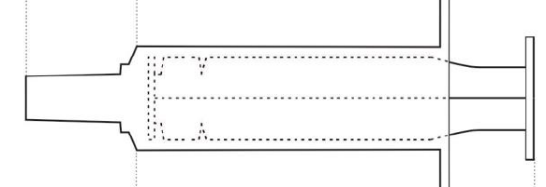 Odpowiedź:Zamawiający nie wyraża zgody na zaoferowanie powyższych strzykawek.Poz. 35-37Czy zamawiający dopuszcza jednostronną skalę pomiarową?Odpowiedź:Zamawiający nie wyraża zgody na jednostronną skalę pomiarowąPoz. 35-37,43,47Czy zamawiający wydzieli poz. 35-37,43,47 do osobnego pakietu, takie rozwiązanie pozwoli na złożenie konkurencyjnej oferty. Racjonalne wydatkowanie publicznych pieniędzy jest dla Zamawiającego priorytetem, a podział pakietu to umożliwia.  Złożenie ofert przez różne firmy pozwoli Zamawiającemu na dokonanie wyboru oferty zgodnej z zapisami SIWZ oraz zasadami uczciwej konkurencji w myśl ustawy PZP, gdyż większa liczba oferentów stwarza większe możliwości wyboru.Odpowiedź:Zamawiający nie wyraża zgody na wydzielenie powyższych pozycji do oddzielnego pakietu.Poz. 37Czy Zamawiający dopuści strzykawki o pojemności 50 ml z rozszerzeniem do 60 ml?Odpowiedź:Zamawiający dopuszcza zaoferowanie strzykawki o pojemności 50 ml z rozszerzeniem do 60 ml.Poz. 43,47Proszę o dopuszczenie przyrządów z komorą kroplową wykonaną z medycznego PCV, Zamawiający w SIWZ nie stawia wymogu aby przyrządy w całości były wolne od PCV, dopuszcza przyrządy w których dren wykonany jest z PCV, co stanowi zaprzeczenie logicznym przesłankom zastosowania wymogu tylko komory bez PCV.Odpowiedź:Zamawiający dopuszcza przyrządy z komorą kroplową wykonaną z medycznego PCV.Poz. 43Czy Zamawiający dopuści przyrząd do przetaczania o długości komory kroplowej w części przezroczystej 55 mm? Z igłą biorczą dwudrożną z dwustronnym podcięciem bez dodatkowego wzmocnienia włóknem szklanym?Odpowiedź:Zamawiający nie wyraża zgody na zaoferowanie powyższego produktuCzy Zamawiający dopuści IS bez ftalanów, jałowy, niepirogenny, nietoksyczny, grawitacyjny, z ostra igłą biorcza dwukanałową, trójpłaszczyznową – w kolorze białym, wykonana ze wzmocnionego ABS - odpowietrznik z filtrem przeciwbakteryjnym zamykany niebieską klapką - przezroczysta średnio twarda komora kroplowa 20 kropli = 1 ml+/-0,1 ml, długość całkowita komory kroplowej 62 mm, długość części wykonanej z przeźroczystego PVC  55 mm , z filtrem   filtr płynu o wielkości oczek 15µm, rolkowy regulator przepływu - łącznik LUER-LOCK z osłonką - opakowanie jednostkowe typu blister papier -folia - sterylizowany tlenkiem etylenu, długość drenu 150 cm, sterylizacja EO?Odpowiedź:Zamawiający nie wyraża zgody na zaoferowanie powyższego produktu.Czy zamawiający wymaga zaoferowania przyrządu do przetaczania bez ftalanów z informacją na etykiecie w formie symbolu (normy zharmonizowanej ) potwierdzającą brak zawartości ftalanów? Odpowiedź:Zamawiający dopuszcza ale nie wymaga zaoferowania przyrządu do przetaczania bez ftalanów 
z informacją na etykiecie w formie symbolu (normy zharmonizowanej ) potwierdzającą brak zawartości ftalanówCzy Zamawiający dopuści przyrząd do przetaczania płynów infuzyjnych bez dodatkowego zaczepu na zacisku rolkowym i miejsca na umieszczenie igły biorczej, natomiast kolec igły biorczej posiada osłonę z tworzywa sztucznego?Odpowiedź: Zamawiający nie wyraża zgody na zaoferowanie powyższego produktu.Prosimy aby zamawiający dopuścił przyrządy bez nazwy występującej bezpośrednio na przyrządzie. Takie rozwiązanie nie ma wpływu na jakość produktu oraz jego cechy użytkowe. Natomiast pełną identyfikację zapewnia oznakowanie na opakowaniu indywidualnym, opakowanie posiada nazwę producenta, podstawowe dane techniczne przyrządu oraz poglądowa (obrazkowa) instrukcja użyciaOdpowiedź:Zamawiający dopuszcza przyrządy bez nazwy występującej bezpośrednio na przyrządzie.Poz. 47Czy Zamawiający dopuści przyrząd do przetaczania krwi bez opaski lub gumki stabilizującej dren wewnątrz opakowania?Odpowiedź:Zamawiający nie wyraża zgody na zaoferowanie powyższego produktuCzy  zamawiający dopuści przyrząd do przetaczania krwi i jej preparatów typu TS, jałowy, niepirogenny, nietoksyczny, grawitacyjny, Filtr 200µm, 20 kropli = 1 ml +/- 0,1 ml, przyrząd posiada ostra igła biorcza dwukanałowa, trójpłaszczyznowo ścięta, wykonana ze wzmocnionego ABS, odpowietrznik z filtrem przeciwbakteryjnym zamykany czerwoną klapką, przezroczysta komora kroplowa z  filtrem z PCV, dł. komory kroplowej 7,5 cm w części przeźroczystej, całkowita długość komory ok. 10 cm ,rolkowy regulator przepływu, łącznik LUER-LOCK z osłonką, zaczep na dren, dren o długości 150 cm, opakowanie jednostkowe typu blister papier –folia, sterylizowany tlenkiem etylenu objętość komory kroplowej – 12,37 cm3,  powierzchnia komory 36,52 cm2, powierzchnia filtrująca ok. 16,34 cm2 (objętość 3,69 cm3), sterylizacja EO?Odpowiedź: Zamawiający nie wyraża zgody na zaoferowanie powyższego produktu.Proszę o dopuszczenie przyrządów do przetaczania krwi z komorą kroplową wykonaną z medycznego PVC. Zamawiający w SIWZ nie stawia wymogu aby przyrządy były w całości wolne od PCV, dopuszcza przyrządy w których dren wykonany jest z PVC, co stanowi zaprzeczenie logicznym przesłankom zastosowania wymogu tylko komory bez PVC.Odpowiedź: Zamawiający dopuszcza przyrządy z komorą kroplową wykonaną z medycznego PCV.Czy Zamawiający dopuści przyrząd do przetaczania krwi z zaczepem na zacisku rolkowym, bez miejsca na umieszczenie igły biorczej, natomiast kolec igły biorczej posiada osłonę z tworzywa sztucznego?Odpowiedź:Zamawiający nie wyraża zgody na zaoferowanie powyższego produktu.Prosimy aby zamawiający dopuścił przyrządy bez nazwy występującej bezpośrednio na przyrządzie. Takie rozwiązanie nie ma wpływu na jakość produktu oraz jego cechy użytkowe. Natomiast pełną identyfikację zapewnia oznakowanie na opakowaniu indywidualnym, opakowanie posiada nazwę producenta, podstawowe dane techniczne przyrządu oraz poglądowa (obrazkowa) instrukcja użycia.Odpowiedź:Zamawiający dopuszcza przyrządy bez nazwy występującej bezpośrednio na przyrządzie.Czy zamawiający wymaga zaoferowania przyrządu do przetaczania krwi bez ftalanów z informacją na etykiecie w formie symbolu (normy zharmonizowanej ) potwierdzającą brak zawartości ftalanów? Odpowiedź:Zamawiający dopuszcza ale nie wymaga zaoferowania przyrządu do przetaczania bez ftalanów 
z informacją na etykiecie w formie symbolu (normy zharmonizowanej ) potwierdzającą brak zawartości ftalanówPakiet 3Poz. 1Czy Zamawiający dopuści: kaniule do wlewów dożylnych wykonaną z poliuretanu z 3 paskami dającymi bardzo dobry kontrast w promieniowaniu RTG i umożliwiającymi kontrolę lokalizacji kaniuli w żyle, dodatkowy port centralnie umiejscowiony wobec skrzydełek zamykany standardowo bez dodatkowego mechanizmu, kaniula wyposażona w filtr hydrofobowy zamiast zastawki antyzwrotnej, opakowanie folia plus papier klasy medycznej, rozmiar: 24G (0,74) x 19mm przepływ 29 ml/min?Odpowiedź:Zamawiający nie wyraża zgody na zaoferowanie powyższego produktu. Wymaga kaniuli wykonanej z FEP.Czy Zamawiający dopuści wycenę kaniuli z koreczkiem portu bocznego zamykanym standardowo?Odpowiedź:Zamawiający dopuszcza zaoferowanie kaniuli z koreczkiem portu bocznego zamykanym standardowo.Czy Zamawiający dopuści Kaniule dożylne 24 G (długość 19mm, przepływ 15mm) z portem 
i skrzydełkami jednorazowego użytku, nietoksyczne, niepirogenne sterylizowane tlenkiem etylenu, igła wykonana ze stali nierdzewnej, osłona igły wykonana  polipropylenu, cewnik wykonane  z teflonu FEP, wyposażone w skrzydełka, z portem bocznym, 2 linie RTG, brak lateksu, z  zastawką antyzwrotną?  Odpowiedź:Zamawiający dopuszcza zaoferowanie powyższego produktu. Poz. 1-6Czy Zamawiający wymaga wyceny produktów jednego Producenta w celu zachowania pełnej kompatybilności?Odpowiedź:Zamawiający wymaga zaoferowania wyrobów jednego producenta Poz. 2Czy Zamawiający dopuści: bezpieczną kaniule do wlewów dożylnych z automatycznie aktywującym się plastikowym zabezpieczeniem ostrza igły,  wykonaną z poliuretanu z 3 paskami dającymi bardzo dobry kontrast w promieniowaniu RTG, dodatkowy port centralnie umiejscowiony wobec skrzydełek zamykany standardowo bez dodatkowego mechanizmu,  nazwa producenta umieszczona na opakowaniu jednostkowym a nie bezpośrednio na kaniuli (wyrób medyczny i elementy od niego odłączane muszą być identyfikowane kodem lub numerem partii lub serii, tak więc nazwa producenta bezpośrednio na kaniuli  nie ma realnego  zastosowania), opakowanie folia plus papier klasy medycznej,  rozmiar 26G (0,64) dł. 19mm przepływ 19ml/min?Odpowiedź:Zamawiający nie wyraża zgody na zaoferowanie powyższego produktu. W przypadku kaniul bezpiecznych Zamawiający wymaga samodomykającego się portu górnego. Zamawiający wymaga oznaczenia producenta na kaniuli w celu lepszej identyfikacji wyrobu, również po jego użyciu.Czy Zmawiający dopuści Kaniule dożylne 26 G (długość 19mm, przepływ 13mm)  bez portu ze skrzydełkami jednorazowego użytku, nietoksyczne, niepirogenne, sterylizowane tlenkiem etylenu, igła wykonana ze stali nierdzewnej , cewnik wykonany z teflonu FEP, wyposażona w skrzydełka ,bez portu bocznego, 2 linie RTG, brak lateksu, z  zastawką antyzwrotna ?Odpowiedź:Zamawiający nie wyraża zgody na zaoferowanie powyższego produktu. Zamawiający wymaga kaniuli z portemCzy Zamawiający dopuści Bezpieczne kaniule dożylne 24 G (długość 19mm, przepływ 15mm)   z portem i skrzydełkami jednorazowego użytku, nietoksyczne, niepirogenne, sterylizowane tlenkiem etylenu,  
z igłą wykonaną ze stali nierdzewnej cewnik, wykonane z poliuretanu PUR, zabezpieczenie igły metalowo-plastikowe, wyposażone w skrzydełka, z portem bocznym, 2 linie RTG oraz wyposażone 
w  zastawkę antyzwrotną?  Odpowiedź:Zamawiający nie wyraża zgody na zaoferowanie powyższego produktu. Zamawiający wymaga kaniuli wykonanej z FEPCzy Zamawiający dopuści Kaniule dożylne 26 G (długość 19mm, przepływ 13mm)  z portem 
i skrzydełkami jednorazowego użytku, nietoksyczne, niepirogenne sterylizowane tlenkiem etylenu, igła wykonana ze stali nierdzewnej, osłona igły wykonana  polipropylenu, cewnik wykonane z teflonu FEP, wyposażone w skrzydełka, z portem bocznym, 2 linie RTG, brak lateksu, z  zastawką antyzwrotną?  Odpowiedź:Zamawiający dopuszcza powyższy produkt. Poz. 3Czy Zamawiający w poz. 3 dopuści: kaniule do wlewów dożylnych wykonaną z poliuretanu z 3 paskami dającymi bardzo dobry kontrast w promieniowaniu RTG, dodatkowy port centralnie umiejscowiony wobec skrzydełek zamykany standardowo bez dodatkowego mechanizmu, kaniula wyposażona w filtr hydrofobowy, opakowanie folia plus papier klasy medycznej, rozmiary:22G (0,90) - dł. 25mm; przepływ     42 ml/min20G (1,00)- dł. 32mm; przepływ     59 ml/mi18G(1,30)- dł. 45mm; przepływ     96 ml/min18G(1,30)- dł. 32mm; przepływ     103 ml/min17G (1,50)- dł. 45mm; przepływ     155 ml/min16G (1,75)- dł. 45mm; przepływ     225 ml/min14G (2,0) – dł. 45mm; przepływ      290 ml/min?Odpowiedź:Zamawiający nie wyraża zgody na zaoferowanie powyższego produktu. Wymaga kaniuli wykonanej z PTFE.Czy Zamawiający dopuści wycenę kaniul z koreczkiem portu bocznego zamykanym standardowo, w rozmiarze i  przepływie odpowiednio: 22G/0,9x25 — 36ml/min., 20G/1,1x32 — 60ml/min., 18G/1,3x45 — 90ml/min., 17G/1,5x45 — 142ml/min., 16G/1,7x45 — 200ml/min., 14G/2,1x45— 305ml/min.? Pozostałe rozmiary bez zmian.Odpowiedź:Zamawiający dopuszcza zaoferowanie powyższych kaniulCzy Zmawiający dopuści Kaniule dożylna z portem i skrzydełkami jednorazowego użytku, nietoksyczne, niepirogenne sterylizowane tlenkiem etylenu, igła wykonana ze stali nierdzewnej, osłona igły wykonana  polipropylenu, cewnik wykonane z teflonu FEP, wyposażone w skrzydełka, z portem bocznym, 2 linie RTG, brak lateksu , zastawka antyzwrotna, o poniższych przepływach? Odpowiedź:Zamawiający nie wyraża zgody na zaoferowanie powyższego produktu. Wymaga kaniuli wykonanej z PTFE.Poz. 4Czy Zamawiający dopuści: bezpieczną kaniule do wlewów dożylnych z automatycznie aktywującym się plastikowym zabezpieczeniem ostrza igły,  wykonaną z poliuretanu z 3 paskami dającymi bardzo dobry kontrast w promieniowaniu, koreczek z trzpieniem powyżej krawędzi, dodatkowy port centralnie umiejscowiony wobec skrzydełek zamykany standardowo bez dodatkowego mechanizmu,  nazwa producenta umieszczona na opakowaniu jednostkowym a nie bezpośrednio na kaniuli (wyrób medyczny i elementy od niego odłączane muszą być identyfikowane kodem lub numerem partii lub serii, tak więc nazwa producenta bezpośrednio na kaniuli  nie ma realnego  zastosowania), biokompatybilność poliuretanu potwierdzona badaniami laboratoryjnymi, opakowanie folia plus papier klasy medycznej,  w następujących rozmiarach:24G (0,74)- dł. 19mm; przepływ     29 ml/min22G (0,90) - dł. 25mm; przepływ     42 ml/min20G (1,00)- dł. 32mm; przepływ     59 ml/min18G(1,30)- dł. 45mm; przepływ     96 ml/min18G(1,30)- dł. 32mm; przepływ     103 ml/min17G (1,50)- dł. 45mm; przepływ     155 ml/min16G (1,75)- dł. 45mm; przepływ     225 ml/min14G (2,0) – dł. 45mm; przepływ      290 ml/min?Odpowiedź:Zamawiający nie wyraża zgody na zaoferowanie powyższego produktu. Zamawiający wymaga min. 4 lub więcej pasków kontrastujących w promieniach RTG. Zamawiający wymaga oznaczenia producenta na kaniuli w celu lepszej identyfikacji wyrobu, również po jego użyciu.Czy Zamawiający dopuści wycenę kaniul o parametrach: „Kaniula obwodowa dożylna bezpieczna, 
z elastycznymi skrzydełkami stabilizującymi kaniulę w żyle, z samodomykającym się koreczkiem portu bocznego, wykonana z poliuretanu, wyposażona w automatyczny zatrzask o gładkich krawędziach zabezpieczający personel przed zakłuciem, zadrapaniem, uruchamiany zaraz po użyciu igły. Posiadająca wskaźnik wypływu krwi w postaci zastawki antyzwrotnej zapobiegającej wypływowi krwi w momencie wkłucia oraz  6 pasków radiocieniujących. Opakowanie odporne na przypadkowe rozerwanie i utratę jałowości. Koreczek z trzpieniem standardowym, zapewniający pełne zamknięcie światła kaniuli, nazwa producenta na koreczku portu bocznego oraz opakowaniu jednostkowym. Rozmiary od 24G dł. 19mm - przepływ 23ml/min; 22G dł. 25mm. - przepływ 36ml/min; 20G dł. 25mm. - przepływ 65ml/min; 20G dł. 32mm. - przepływ 61ml/min; 18G dł. 32mm. - przepływ 105ml/min; 18G dł. 45mm. - przepływ 100ml/min; 17G dł. 45mm. - przepływ 142ml/min; 16G dł. 45mm. - przepływ 200ml/min; 14G dł. 45mm. - przepływ 305ml/min”?Odpowiedź:Zamawiający dopuszcza zaoferowanie powyższych kaniulCzy Zamawiający dopuści Bezpieczne kaniule dożylne z portem i skrzydełkami jednorazowego użytku, nietoksyczne, niepirogenne, sterylizowane tlenkiem etylenu,  z igłą wykonaną ze stali nierdzewnej cewnik, wykonane z poliuretanu PUR, zabezpieczenie igły metalowo-plastikowe, wyposażone 
w skrzydełka, z portem bocznym, 2 linie RTG oraz wyposażone w  zastawkę antyzwrotna?Odpowiedź:Zamawiający nie wyraża zgody na zaoferowanie powyższego produktu.Poz. 5Czy Zamawiający dopuści koreczki z trzpieniem powyżej krawędzi koreczka, z nazwą producenta na opakowaniu jednostkowym ? Wymóg nazwy producenta  bezpośrednio na koreczku jest bezzasadny ponieważ nie wpływa na walory użytkoweOdpowiedź:Zamawiający nie wyraża zgody na zaoferowanie powyższego produktu.Czy zamawiający dopuści koreczki  z trzpieniem powyżej krawędzi, którego konstrukcja zapewnia szczelność i kompatybilność ze standardowym portem, w kolorze białym, pakowane indywidualnie, zbiorczo po 100 szt. w opakowaniu w formie kartonika, opakowanie jednostkowe typu Tyvec?Odpowiedź: Zamawiający nie wyraża zgody na zaoferowanie powyższego produktu.Poz.7Czy Zamawiający zgodzi się na wydzielenie pozycji  do oddzielnego pakietu?Odpowiedź:Zamawiający nie wyraża zgody na wydzielenie powyższej pozycji do oddzielnego pakietu.Poz. 5-6Czy Zamawiający  dopuści wycenę op. x 100 szt. z przeliczeniem ilości?Odpowiedź:Zamawiający dopuszcza wycenę op. x 100 szt. z przeliczeniem ilości.Czy zamawiający wydzieli poz. 5-6  do osobnego pakietu, takie rozwiązanie pozwoli na złożenie konkurencyjnej oferty. Racjonalne wydatkowanie publicznych pieniędzy jest dla Zamawiającego priorytetem, a podział pakietu to umożliwia.  Złożenie ofert przez różne firmy pozwoli Zamawiającemu na dokonanie wyboru oferty zgodnej z zapisami SIWZ oraz zasadami uczciwej konkurencji w myśl ustawy PZP, gdyż większa liczba oferentów stwarza większe możliwości wyboru.Odpowiedź: Zamawiający nie wyraża zgody na wydzielenie powyższych pozycji do oddzielnego pakietu.Prosimy Zamawiającego o dopuszczenie koreczka bez nazwy producenta bezpośrednio na produkcie. Nie ma to wpływu na cechy użytkowe produktu , a umieszczona nazwa producenta bezpośrednio na koreczku  (niewielki produkt) będzie słabo czytelna. Wymóg ten znacznie ogranicza konkurencję, powodując na etapie składania ofert wyeliminowanie wielu oferentów. Prosimy o dopuszczenie koreczka z nazwą importera/dystrybutora na opakowaniu indywidualnym. Odpowiedź: Zamawiający dopuszcza koreczek bez nazwy producenta bezpośrednio na produkcie a z nazwą importera/dystrybutora na opakowaniu indywidualnym.Poz. 5-7Czy Zamawiający zgodzi się na wydzielenie  powyższych pozycji  do oddzielnego pakietu?Odpowiedź:Zamawiający nie wyraża zgody na wydzielenie powyższych pozycji do oddzielnego pakietu.Pakiet 4Poz. 1Czy zamawiający dopuści kaniulę dożylną przeznaczona do małych, delikatnych żył u pacjentów neonatologicznych, pediatrycznych i osób starszych. Posiadająca wyjmowany uchwyt w którym schowane są skrzydełka kaniuli, ułatwiające kaniulację naczynia. Bez dodatkowego portu górnego. Kaniula widoczna w promieniach RTG, 6 wtopionych pasków radiocieniujących. Wykonana 
z unikalnego poliuretanu, biokompatybilnego, o potwierdzonym klinicznie wpływie na zmniejszenie ryzyka wystąpienia zakrzepowego zapalenia żył. Dodatkowy otwór przy ostrzu igły umożliwiający natychmiastowe wzrokowe potwierdzenie wejścia do naczynia podczas kaniulacji (system 3-krotnego potwierdzenia wypływu krwi). Dostępna w następujących rozmiarach: 24G 0,7x19 i 26G 0,6x19 do wyboru przez zamawiającego.Odpowiedź:Zamawiający dopuszcza zaoferowanie powyższych kaniul.Poz. 2Czy zamawiający dopuści opakowanie typu folia-papier, gdyż w cyklu produkcyjnym nastąpiła zmiana opakowania typu Tyvec na opakowanie folia-papier.Odpowiedź:Zamawiający dopuszcza opakowanie typu folia –papierCzy zamawiający wymaga aby kaniule posiadały dodatkowy otwór przy ostrzu igły umożliwiający natychmiastowe wzrokowe potwierdzenie wejścia do naczynia podczas kaniulacji (system 3-krotnego potwierdzenia wypływu krwi)?Odpowiedź:Zamawiający dopuszcza, aby kaniule posiadały dodatkowy otwór przy ostrzu igły umożliwiający natychmiastowe wzrokowe potwierdzenie wejścia do naczynia podczas kaniulacji.Czy Zamawiający dopuści kaniulę dotętniczą wykonaną z FEP, pakowaną w blister papier-folia, wyposażoną w zawór odcinający „on/off” w kolorze czerwonym, umożliwiający zamknięcie lub otwarcie światła kaniuli?Odpowiedź:Zamawiający dopuszcza zaoferowanie powyższej kaniuliPakiet 6Poz. 4Czy Zamawiający dopuści cewniki Petzzer’a wykonane z lateksu pokrytego warstwą silikonu?Odpowiedź:Zamawiający dopuszcza cewniki Petzzer’a wykonane z lateksu pokrytego warstwą silikonuPoz. 5Czy Zamawiający dopuści dren T-KEHR wykonany z 100% biokompatybilnego silikonu, o wymiarach 450x180 mm?Odpowiedź:Zamawiający dopuszcza dren T-KEHR wykonany z 100% biokompatybilnego silikonu, o wymiarach 450x180 mm.Poz. 6Czy Zamawiający dopuści cewnik Tiemanna posiadający nieprzezroczysty kolorowy konektor?Odpowiedź:Zamawiający nie wyraża zgody na zaoferowanie powyższego produktu.Czy Zamawiający odstąpi od wymogu satynowej (zmrożonej) powierzchni cewnika i dopuści standardową przezroczystą?Odpowiedź:Zamawiający nie wyraża zgody na zaoferowanie powyższego produktuPoz.  7Czy Zamawiający dopuści cewnik Nelaton posiadający nieprzezroczysty kolorowy konektor?Odpowiedź:Zamawiający nie wyraża zgody na zaoferowanie powyższego produktuCzy Zamawiający odstąpi od wymogu satynowej (zmrożonej) powierzchni cewnika i dopuści standardową przezroczystą?Odpowiedź:Zamawiający nie odstępuje od powyższego wymogu.Poz. 8Czy Zamawiający dopuści dren z Trocarem o długości 34 cm?Odpowiedź:Zamawiający nie wyraża zgody na zaoferowanie powyższego produktuPoz. 9Czy Zamawiający dopuści zestaw do odsysania pola operacyjnego z końcówką Ch. 21?Odpowiedź:Zamawiający nie wyraża zgody na zaoferowanie powyższego produktuPoz. 11Czy Zamawiający dopuści cewnik Foley’a z gumową zastawką?Odpowiedź:Zamawiający nie wyraża zgody na zaoferowanie powyższego produktuPoz. 12-13Czy zamawiający wydzieli poz. 12-13  do osobnego pakietu, takie rozwiązanie pozwoli na złożenie konkurencyjnej oferty. Racjonalne wydatkowanie publicznych pieniędzy jest dla Zamawiającego priorytetem, a podział pakietu to umożliwia.  Złożenie ofert przez różne firmy pozwoli Zamawiającemu na dokonanie wyboru oferty zgodnej z zapisami SIWZ oraz zasadami uczciwej konkurencji w myśl ustawy PZP, gdyż większa liczba oferentów stwarza większe możliwości wyboru.Odpowiedź:Zamawiający nie wyraża zgody na wydzielenie powyższych pozycji do oddzielnego pakietu.Poz. 14Czy Zamawiający dopuści zamknięty system do pomiaru diurezy i zbiórki moczu z workiem do zbiórki moczu o pojemności 2000 ml, komorą zbiorczą 500 ml umożliwiającą bardzo dokładne pomiary diurezy (linearnie co 1ml od 3ml do 40ml (pojemność 1ml i 2ml wyznaczona przez krzywizny komory), co 5 ml od 40 do 100 ml, co 10 ml od 100 do 500 ml). Wyposażony w 2 filtry hydrofobowe oraz 2 bezzwrotne zastawki – w worku oraz pomiędzy komorą pomiarową, a drenem. Dwuświatłowy dren o długości 120 cm z klamrą zaciskową, zakończony bezigłowym portem do pobierania próbek i bezpiecznym łącznikiem do cewnika. Umocowanie na łóżku pacjenta za pomocą składanych wieszaków lub pasków mocujących?Odpowiedź:Zamawiający dopuszcza zaoferowanie powyższego systemu.Poz. 16Czy Zamawiający dopuści rurki Guedel wykonane z wysokiej jakości PE (polietylenu) pozbawionego PCV oraz ftalanów?Odpowiedź:Zamawiający dopuszcza zaoferowanie powyższego produktu.Poz. 21Czy Zamawiający dopuści rurki intubacyjne bez mankietu  skalowane co 1 cm, posiadające podwójny znacznik głębokości umożliwiający kontrolę położenia rurki?Odpowiedź:Zamawiający nie wyraża zgody na zaoferowanie powyższego produktu.Czy Zamawiający odstąpi od wymogu aby rurki intubacyjne posiadały barwny znacznik na zakończeniu rurki?Odpowiedź:Zamawiający nie wyraża zgody na odstąpienie od powyższego wymogu.Poz. 25Czy Zamawiający dopuści prowadnice do rurek intubacyjnych w następujących rozmiarach:- 6 Fr (średnica 2,0 mm, długość całkowita 310 mm, do rozmiarów rurki 2,0 do 4,0);- 10 Fr (średnica 3,3 mm, długość całkowita 390 mm, do rozmiarów rurki 4,5 do 6,5);- 14 Fr (średnica 4,7 mm, długość całkowita 390 mm, do rozmiarów rurki 7,0 do 10,0)?Odpowiedź:Zamawiający nie wyraża zgody na zaoferowanie powyższego produktu.Poz. 26Czy Zamawiający dopuści prowadnice do trudnych intubacji jednorazowego użytku, pakowane 
w opakowanie papier/folia, w zakresie rozmiarów 3,3/600 mm oraz 3,8/800 mm z pominięciem rozmiaru 3,3/1000 mm?Odpowiedź:Zamawiający dopuszcza zaoferowanie prowadnic do trudnych intubacji jednorazowego użytku, pakowane w opakowanie papier/folia, w zakresie rozmiarów 3,3/600 mm oraz 3,8/800 mm 
z pominięciem rozmiaru 3,3/1000 mm.Poz. 27Czy Zamawiający dopuści rurkę krtaniową LTSD o parametrach:- Dwukanałowa rurka z kanałem przełykowym umożliwiającym odsysanie treści zmniejszając ryzyko aspiracji- Wykonana z PVC- Dwa cienkościenne mankiety zapewniające uszczelnienie oraz stabilizację rurki- Na korpusie rurki znacznik głębokości (na wysokości zębów) ułatwiający weryfikację położenia rurki- Łączniki 15 mm kodowane kolorystycznie w celu szybkiej identyfikacji rozmiaru- Jednorazowego użytku- Nie zawiera lateksu- Nie zawiera ftalanów- Sterylna?Odpowiedź:Zamawiający nie wyraża zgody na zaoferowanie powyższego produktu.Czy Zamawiający odstąpi od wymogu aby do rurki LTSD była dopakowana strzykawka?Odpowiedź:Zamawiający nie wyraża zgody na odstąpienie od powyższego wymogu.Poz.  30Czy Zamawiający dopuści zestaw do aerozoloterapii z nebulizatorem, ustnikiem prostym i drenem?Odpowiedź:Zamawiający nie wyraża zgody na zaoferowanie powyższego produktu.Poz.  34Czy Zamawiający dopuści zgłębniki żołądkowe o długości 105 cm, posiadające 4 otwory boczne?Odpowiedź:Zamawiający nie wyraża zgody na zaoferowanie powyższego produktu.Poz.  39-40Czy Zamawiający dopuści kraniki trójdrożny wykonane z poliwęglanu?Odpowiedź:Zamawiający nie wyraża zgody na zaoferowanie powyższego produktu.Czy Zamawiający dopuści kranik trójdrożny posiadający wyraźny optyczny identyfikator pozycji „otwarty/zamknięty” (oznaczone kierunki przepływu) działający w zakresie 360 stopni?Odpowiedź:Zamawiający nie wyraża zgody na zaoferowanie powyższego produktu.Poz. 41Czy Zamawiający dopuści rampy 3-kranikowe posiadające 3 kolory kraników: niebieski, biały, czerwony?Odpowiedź:Zamawiający nie wyraża zgody na zaoferowanie powyższego produktu.Poz. 41-42Czy Zamawiający dopuści rampy wykonane z poliwęglanu?Odpowiedź:Zamawiający nie wyraża zgody na zaoferowanie powyższego produktu.Czy Zamawiający dopuści rampy posiadające zamiast wyczuwalnego optyczny indykator położenia otwarty/zamknięty?Odpowiedź:Zamawiający nie wyraża zgody na zaoferowanie powyższego produktu.Czy Zamawiający dopuści rampy zintegrowane z przezroczystą podstawą umożliwiające ich mocowanie?Odpowiedź:Zamawiający nie wyraża zgody na zaoferowanie powyższego produktu.Zwracamy się z prośbą do Zamawiającego o doprecyzowanie jakich „leków bardzo agresywnych” ma zamiar używać?Odpowiedź:W celu zapewnienia pełnego bezpieczeństwa terapii pacjentów, Zamawiający wymaga zaoferowania produktów spełniających określone wymagania i odpornych na działanie np. cytostatyków. Poz. 44,45,46,47,48Zwracamy się z prośbą do Zamawiającego o wydzielenie wyżej wymienionych pozycji co umożliwi złożenie bardziej konkurencyjnej oferty większej liczbie wykonawców.Odpowiedź:Zamawiający nie wyraża zgody na wydzielenie powyższych pozycji.Poz. 45Czy Zamawiający dopuści kateter o pojemności balonu napełnionego płynem 3 ml?Odpowiedź:Zamawiający nie wyraża zgody na zaoferowanie powyższego produktu.Poz. 46Czy Zamawiający dopuści kateter o pojemności balonu napełnionego płynem 1,5 ml?Odpowiedź:Zamawiający nie wyraża zgody na zaoferowanie powyższego produktu.Czy Zamawiający dopuści kateter o pojemności balonu napełnionego płynem 5 ml?Odpowiedź:Zamawiający nie wyraża zgody na zaoferowanie powyższego produktu.Poz. 49Czy Zamawiający dopuści woreczki do pobierania próbek moczu osobno dla chłopców i dla dziewczynek, pakowane po a’100 sztuk oraz ich wycenę z przeliczeniem ilości zamawianych opakowań do 5?Odpowiedź:Zamawiający dopuszcza zaoferowanie woreczków do pobierania próbek moczu osobno dla chłopców i dla dziewczynek, pakowane po a’100 sztuk oraz ich wycenę z przeliczeniem ilości zamawianych opakowań do 5.Poz. 50Czy Zamawiający dopuści końcówkę YANKAUER typu POOLE TIP prostą o średnicy wewnętrznej 3,8 mm, zewnętrznej 7,8 mm, długość końcówki 30 cm, nasadki 17,5 cm?Odpowiedź:Zamawiający nie wyraża zgody na zaoferowanie powyższego produktu.Poz. 51Czy Zamawiający dopuści kieliszki do podawania leków pakowane a’90 sztuk oraz ich wycenę z przeliczeniem ilości zamawianych opakowań do 750?Odpowiedź:Zamawiający dopuszcza zaoferowanie kieliszków do podawania leków pakowane a’90 sztuk oraz ich wycenę z przeliczeniem ilości zamawianych opakowań do 750.Poz. 52Czy Zamawiający dopuści termometr którego ciecz pomiarowa to : mieszanina kilku nietoksycznych metali ciekłych: stop galu, indu i cyny?Odpowiedź:Zamawiający dopuszcza zaoferowanie powyższego produktu.Poz. 54Czy Zamawiający dopuści zaciskacz do pępowiny o długości całkowitej 5,3 cm?Odpowiedź:Zamawiający nie wyraża zgody na zaoferowanie powyższego produktu.Czy Zamawiający dopuści zaciskacz do pępowiny pakowany a’50 sztuk oraz jego wycenę z przeliczeniem ilości zamawianych opakowań do 10?Odpowiedź:Zamawiający dopuszcza zaciskacz do pępowiny pakowany a’50 sztuk oraz jego wycenę z przeliczeniem ilości zamawianych opakowań do 10.Poz. 55Czy Zamawiający dopuści opaski identyfikacyjne dla niemowląt z wkładaną karteczką?Odpowiedź:Zamawiający dopuszcza opaski identyfikacyjne dla niemowląt z wkładaną karteczką.Czy Zamawiający oczekuje opasek indentyfikacyjnych dla niemowląt w dwóch kolorach?Odpowiedź: Zamawiający dopuszcza opaski indentyfikacyjne dla niemowląt w dwóch kolorach.Poz. 56Czy Zamawiający dopuści opaski identyfikacyjne pakowane a’100 sztuk oraz ich wycenę z przeliczeniem ilości do 2 opakowań?Odpowiedź:Zamawiający dopuszcza opaski identyfikacyjne pakowane a’100 sztuk oraz ich wycenę z przeliczeniem ilości do 2 opakowań.Poz. 57Czy Zamawiający dopuści dren brzuszny o długości 50 cm w rozmiarach Ch 30, Ch 33, Ch 36?Odpowiedź:Zamawiający nie wyraża zgody na zaoferowanie powyższego produktu.Poz. 59Czy Zamawiający dopuści wzierniki ginekologiczne z blokadą położenia łyżek poprzez wykonanie ćwierć obrotu szpilki blokującej (bez konieczności wkręcania śruby)?Z igłą blokującą jak na zdjęciu:?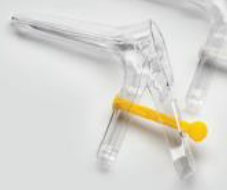 Odpowiedź: Zamawiający nie wyraża zgody na zaoferowanie powyższego produktu.Poz. 60Czy w związku ze zmianami w Dyrektywie 93/42/EEC, które „zwiększają bezpieczeństwo kliniczne 
i tworzą sprawiedliwy dostęp do rynku dla producentów” (Urząd Rejestracji Wyrobów Medycznych „Zestawienie informacji dla producentów wyrobów medycznych”), wprowadzającymi wymóg weryfikacji produktów m.in. pod kątem jakościowym (producent ma obowiązek prowadzić ocenę kliniczną produktu, sporządzać dokumentację techniczną oraz stosować ocenę zgodności), Zamawiający chcąc prowadzić badania cytologiczne zgodnie z wyznaczonymi standardami wymaga posiadania wykazu badań klinicznych dla zaoferowanych szczoteczek cytologicznych potwierdzających ich skuteczność w badaniach masowych? Zalecenia w tej sprawie wydane zostały również przez Polskie Towarzystwo Ginekologiczne, a standardy opisane w Medical Device Regulation MDR 2017/745.Odpowiedź:Zamawiający dopuszcza ale nie wymaga posiadania wykazu badań klinicznych dla zaoferowanych szczoteczek cytologicznych potwierdzających ich skuteczność w badaniach masowych.Uprzejmie prosimy o wydzielenie i utworzenie z niej odrębnego zadania. Wydzielenie wymienionej pozycji zwiększy konkurencyjność asortymentowo-cenową w przedmiotowym postępowaniu, co przełoży się na uzyskanie przez Zamawiającego bardziej korzystnych cen ofert. Pozostawienie wyżej wymienionych pozycji w dotychczasowym pakiecie ogranicza konkurencję wyłącznie do podmiotów posiadających pełen asortyment zawarty w pakiecie. Odpowiedź:Zamawiający nie wyraża zgody na wydzielenie powyższej pozycji do odrębnego pakietu.Poz. 61Czy Zamawiający dopuści wzierniki uszne pakowane a’100 sztuk oraz ich wycenę z przeliczeniem ilości zamawianych opakowań do 25?Odpowiedź:Zamawiający dopuszcza wzierniki uszne pakowane a’100 sztuk oraz ich wycenę z przeliczeniem ilości zamawianych opakowań do 25.Poz. 62Czy Zamawiający dopuści golarkę medyczną z ostrzem ze stali nierdzewnej pokrytej chromem, w rozmiarze 6,5x4,5 cm, rozmiar ostrza 0,8x3,6x0,01 cm?Odpowiedź:Zamawiający nie wyraża zgody na zaoferowanie powyższego produktu.Poz.  63Czy Zamawiający dopuści szczoteczkę do chirurgicznego mycia rąk której włosie jest wykonane z polietylenu natomiast gąbka z poliuretanu?Odpowiedź:Zamawiający nie wyraża zgody na zaoferowanie powyższego produktu.Poz. 67Czy Zamawiający odstąpi od wymogu aby bezpieczne skalpele posiadały miarkę w centymetrach od 0 do 5 cm?Odpowiedź:Zamawiający nie wyraża zgody na odstąpienie od powyższego wymogu.Czy Zamawiający dopuści skalpele ze stali nierdzewnej w czerwonej osłonce, w zakresie rozmiarów: 10,15,20,21,22,23,24,25A?Odpowiedź:Zamawiający nie wyraża zgody na zaoferowanie powyższego produktuPoz. 68Czy Zamawiający dopuści Worek wykonany z wytrzymałej, przezroczystej folii w kolorze niebieskim, umożliwiającej obserwację wydzieliny. Pojemność całkowita worka: 2000 ml. Dokładna skala pomiarowa (od 10 ml do 90 ml co 10 ml i od 100 do 2000 ml co 100 ml) umieszczona na worku, pozwala na dokładne oszacowanie objętości płynu. Szeroki wlot worka zabezpieczony plastikowym kołnierzem. Obręcz kołnierza w kształcie koła zapewnia pewny chwyt, ułatwia manewrowanie workiem zmniejszając ryzyko zanieczyszczenia treścią. Kołnierz wyposażony w specjalne nacięcie umożliwiające zamknięcie worka i higieniczną utylizację treści wymiotnej - „skręć i zaczep”. Nazwa wyrobu, nazwa producenta oraz obrazkowa instrukcja użycia nadrukowane bezpośrednio na worku. Jednorazowego użytku. Nie zawiera lateksu. Nie zawiera ftalanów. Wyrób klasy I niesterylnej?Odpowiedź:Zamawiający dopuszcza powyższy produkt.Czy Zamawiający dopuści worki na wymiociny pakowane po a’20 sztuk oraz ich wycenę z przeliczeniem ilości do 175 opakowań?Odpowiedź:Zamawiający dopuszcza worki na wymiociny pakowane po a’20 sztuk oraz ich wycenę z przeliczeniem ilości do 175 opakowań.Poz. 70Czy Zamawiający dopuści podkład chłonny na stół operacyjny w rozmiarze 100 x 225cm z wkładem chłonnym 50 x 208cm ±2,5 cm; wykonany z pięciu warstw tj. włókniny polipropylenowej 18g/m², warstwy celulozowej 16 g/m², pulpy celulozowej 81,5g z superabsorbentem SAP27g , warstwy celulozowej 16 g/m², niebieskiej folii PE 40 g/m². Waga całkowita podkładu 280 g ±5g, chłonność 3820,18 ml?Odpowiedź: Zamawiający nie wyraża zgody na zaoferowanie powyższego produktuCzy Zamawiający dopuści podkład chłonny na stół operacyjny pakowany a’10szt z jednoczesnym przeliczeniem zamawianych ilości?Odpowiedź:Zamawiający dopuszcza podkład chłonny na stół operacyjny pakowany a’10szt z jednoczesnym przeliczeniem zamawianych ilości.Poz. 71Czy Zamawiający dopuści podkład z możliwością przenoszenia  pacjenta do 150 kg, z wkładem chłonnym zawierającym superabsorbent , umożliwiający trwałe zatrzymanie płynu w rdzeniu, 
w rozmiarze 210x80 cm(wkład chłonny 200x60), w kolorze białym; przyjazny dla skóry, z gładkim wkładem chłonnym, pokryty włókniną PP, wzmocniony, co umożliwia przenoszenie pacjenta do 150 kg. Chłonność min. 1,5 litra. Zapewnia trwałe zatrzymanie bakterii, w tym MRSA, E.Coli, redukuje zapach. Pokryty hydrofilną włókniną o gramaturze 15g/m² na całej powierzchni. Wkład chłonny 
o gramaturze 126g/m² z superabsorbentem .Warstwa spodnia o gramaturze 70g/m² wykonana 
z włókniny polipropylenowej wzmocnionej foli. Waga podkładu około 295 g.?Odpowiedź:Zamawiający nie wyraża zgody na zaoferowanie powyższego produktuPoz. 72Czy Zamawiający dopuści matę podłogową z możliwością cięcia, w kolorze biało-niebieskim, posiadającą antypoślizgową warstwę spodnią, chłonność około 1 litr, rozmiar 116cm x 76cm. Składająca się z 2 warstw: biała warstwa bawełniana, niebieska warstwa antypoślizgowa z folii LDPE?Odpowiedź:Zamawiający dopuszcza zaoferowanie powyższego produktu.Poz.  73Czy Zamawiający dopuści podkład z możliwością przenoszenia  pacjenta do 150 kg, z wkładem chłonnym zawierającym superabsorbent , umożliwiający trwałe zatrzymanie płynu w rdzeniu, w rozmiarze 210x80 cm(wkład chłonny 200x60), w kolorze białym; przyjazny dla skóry, z gładkim wkładem chłonnym, pokryty włókniną PP, wzmocniony, co umożliwia przenoszenie pacjenta do 150 kg.?Odpowiedź:Zamawiający nie wyraża zgody na zaoferowanie powyższego produktuZwracamy się z prośbą o wydzielenie w/w pozycji do osobnego pakietu co umożliwi złożenie naszej firmie konkurencyjnej oferty.Odpowiedź:Zamawiający nie wyraża zgody na wydzielenie powyższej  pozycji.Poz. 74Zwracamy się z prośbą o wydzielenie w/w pozycji do osobnego pakietu co umożliwi złożenie naszej firmie konkurencyjnej oferty.Odpowiedź:Zamawiający nie wyraża zgody na wydzielenie powyższej  pozycji.Poz.  75Czy Zamawiający dopuści pokrowiec na nosze w kolorze zielonym?Odpowiedź:Zamawiający dopuszcza pokrowiec na nosze w kolorze zielonym.Poz. 77Czy Zamawiający dopuści poszewkę na poduszkę wykonaną z polipropylenu o gramaturze 17g/m2?Odpowiedź:Zamawiający nie wyraża zgody na zaoferowanie powyższego produktuPoz. 78Czy Zamawiający dopuści kołdrę jednorazowego użytku;  warstwy zewnętrzne wykonane z włókniny polipropylenowej 25 g/m² w kolorach zielonym i niebieskim, warstwa wewnętrzna z poliestru o gramaturze 80g/m2, z przeszyciami na całej powierzchni, zapobiegającymi przemieszczaniu się elementów poszczególnych warstw;  szwy ultradźwiękowe; niepalny. Rozmiar 110 x 210 cm?Odpowiedź:Zamawiający nie wyraża zgody na zaoferowanie powyższego produktu.Poz. 83Czy Zamawiający dopuści jednorazowe ręczniki do osuszania ciała wykonane z włókien 100% celulozy skondensowanych przy użyciu technologii Airlaid, rozmiar 30cm x 40cm, gramatura 60g/m2?Odpowiedź:Zamawiający nie wyraża zgody na zaoferowanie powyższego produktuCzy Zamawiający dopuści jednorazowe ręczniki do osuszania ciała wykonane z wysokiej jakości celulozy o gramaturze materiału - 50g/m2, w rozmiarze 40 cm x 70 cm?Odpowiedź:Zamawiający nie wyraża zgody na zaoferowanie powyższego produktuCzy Zamawiający dopuści wycenę za opakowanie a’50szt z jednoczesnym przeliczeniem zamawianych ilości?Odpowiedź:Zamawiający dopuszcza wycenę za opakowanie a’50szt z jednoczesnym przeliczeniem zamawianych ilości.Poz. 84Czy Zamawiający dopuści jednorazowe, włókninowe myjki do mycia ciała w formie ściereczki nie wymagające spłukiwania oraz namaczania, rozmiar 33cm x 22cm, z możliwością podgrzania w mikrofalówce (60 sek. w 800W). Zawierające w składzie m.in. dimetikon, polisorbat 20, Capryl/Capramidopropyl Betaine. Nie zawierają lateksu, niesterylne. Zarejestrowane jako produkt kosmetyczny?Odpowiedź:Zamawiający nie wyraża zgody na zaoferowanie powyższego produktuCzy Zamawiający dopuści wycenę za opakowanie a’10szt z jednoczesnym przeliczeniem zamawianych ilości?Odpowiedź:Zamawiający dopuszcza wycenę za opakowanie a’10szt z jednoczesnym przeliczeniem zamawianych ilości.Czy Zamawiający dopuści wycenę za opakowanie a’8szt z jednoczesnym przeliczeniem zamawianych ilości?Odpowiedź:Zamawiający nie wyraża zgody na wycenę za opakowanie a’8szt z jednoczesnym przeliczeniem zamawianych ilości.Prosimy o doprecyzowanie jakiej ilości sztuk w opakowaniu oczekuje Zamawiający?Odpowiedź:Zamawiający oczekuje 10 szt. w opakowaniu.Poz. 86Czy Zamawiający dopuści piankę do oczyszczania skóry zawierającą substancje nawilżające i pielęgnujące (m.in. triklosan oraz dimetikon), które minimalizują podrażnienia tworząc warstwę hydrolipidową chroniącą skórę przed wilgocią i zabrudzeniami?Odpowiedź:Zamawiający dopuszcza zaoferowanie powyższego produktu.Poz. 87, 88, 89Czy Zamawiający dopuści podkład higieniczny o grubości folii ok 16µm?Odpowiedź:Zamawiający nie wyraża zgody na zaoferowanie powyższego produktu.Poz. 88Czy Zamawiający dopuści podkład higieniczny o szerokości 50cm?Odpowiedź:Zamawiający dopuszcza podkład higieniczny o szerokości 50cmPoz. 89Czy Zamawiający dopuści podkład higieniczny o długości 40m?Odpowiedź:Zamawiający nie wyraża zgody na zaoferowanie powyższego produktu.Poz. 90Czy Zamawiający dopuści podkład higieniczny z perforacją co 37,5cm?Odpowiedź:Zamawiający nie wyraża zgody na zaoferowanie powyższego produktu.Poz. 91Czy Zamawiający dopuści podkład higieniczny w rozmiarze 60cm x 90cm?Odpowiedź:Zamawiający nie wyraża zgody na zaoferowanie powyższego produktu.Czy Zamawiający dopuści podkład higieniczny bez taśm samoprzylepnych?Odpowiedź:Zamawiający nie wyraża zgody na zaoferowanie powyższego produktu.Czy Zamawiający dopuści podkład higieniczny o chłonności 1177ml?Odpowiedź:Zamawiający nie wyraża zgody na zaoferowanie powyższego produktu.Poz. 92Czy Zamawiający dopuści miskę nerkową jednorazowego użytku w rozmiarze 245x115x50 mm?Odpowiedź:Zamawiający dopuszcza zaoferowanie powyższego produktu.Poz. 93Czy Zamawiający dopuści pojemnik na odpady medyczne o pojemności 0,2 l?Odpowiedź:Zamawiający nie wyraża zgody na zaoferowanie powyższego produktu.Poz. 96Czy Zamawiający dopuści pojemnik na odpady o pojemności 3,5 l i wysokości 130 mm, średnica górna 230 mm, średnica dolna 200?Odpowiedź:Zamawiający nie wyraża zgody na zaoferowanie powyższego produktu.Pakiet 7Czy dla pakietu 7 Zamawiający wyrazi zgodę na rezygnację z wymogu dostarczenia próbek?Odpowiedź:Zamawiający informuje, iż będzie żądał dostarczenia próbek jedynie w przypadku zaoferowania, nowego produktu, którego Zamawiający nie zna.Pakiet 8Czy Zamawiający wyrazi zgodę na zaoferowanie strzykawki do gazometrii o poj. 2-3 ml wyposażonej 
w samowentylującą membranę umożliwiającą usunięcie drobinek powietrza z próbki krwi? Pozostałe parametry SIWZ bez zmianOdpowiedź:Zamawiający dopuszcza zaoferowanie strzykawki do gazometrii o poj. 2-3 ml, wyposażonej 
w samowentylującą membranę umożliwiającą usunięcie drobinek powietrza z próbki krwi.Czy Zamawiający wymaga zaoferowania zestawu składającego się ze strzykawki wraz z igłą? Jeśli tak, zwracamy się z prośbą o podanie parametrów, tj. rozmiar i długość igły oraz rodzaj końcówki 
i strzykawki.Odpowiedź:Zamawiający wymaga zaoferowania strzykawki bez igły.Pakiet 10Poz. 1Czy zamawiający dopuści elektrodę neutralną jednorazowego użytku, dzieloną po obwodzie, powierzchnia 110cm2, wymiary 122x174mm; podłoże wykonane z wodoodpornej, elastycznej pianki; skrzydełka zapobiegające przypadkowemu odklejeniu; klej w części brzeżnej i hydrożel w części przewodzącej przyjazne dla skóry; dla dzieci i dorosłych powyżej 5kg/opakowanie 100 szt. kompatybilną z aparatem EMED?Odpowiedź:Zamawiający nie wyraża zgody na zaoferowanie elektrod neutralnych o powyższych parametrach.Czy Zamawiający dopuści elektrodę neutralną jednorazowego użytku, dwudzielną, owalną, hydrożelową, wyposażoną w pas bezpieczeństwa, który gwarantuje równomierne rozprowadzenie prądu na elektrodzie, niezależnie od kierunku aplikacji, o powierzchni przewodzącej 103 cm2, 
o powierzchni całkowitej 168 cm2, o rozmiarach elektrody: 163,5x117mm, elektrody pakowane pojedynczo w opakowaniu zbiorczym po 100 sztuk, do każdej elektrody dołączone naklejki z informacją o numerze serii i datą ważności, gotowe do wklejenia do protokołu pacjenta, kompatybilne z aparatami Emed ?Odpowiedź:Zamawiający nie wyraża zgody na zaoferowanie powyższych elektrod.Poz. 2Czy Zamawiający ma na myśli uchwyt elektrod monopolarnych jednorazowego użytku z nożem? Odpowiedź:Zamawiający potwierdza, iż ma na myśli uchwyt elektrod monopolarnych jednorazowego użytku 
z nożemCzy Zamawiający dopuści do zaoferowania uchwyty z trzonkiem o średnicy 2,4mm?Odpowiedź:Zamawiający dopuszcza uchwyty z trzonkiem o średnicy 2,4mm.Czy ze względu na to, że uchwyty jednorazowe pakowane są po 10szt w opakowaniu handlowym, Zamawiający dopuści do zaoferowania ilość 20 szt.?Odpowiedź:Zamawiający dopuszcza zaoferowanie 20 szt. czyli 2 opakowań handlowychCzy Zamawiający dopuści uchwyt do elektrod monopolarnych z nożem, wąski o śr. wtyku 2,4mm, jednorazowy, z dwoma przyciskami, kabel o długości 3 m, wtyk 3-pin, pakowany sterylnie ?Odpowiedź:Zamawiający nie wyraża zgody na zaoferowanie powyższego uchwytu.Pakiet 11Poz. 4Prosimy zamawiającego o wydzielenie z pakietu pozycji nr 4 w celu założenia oferty konkurencyjnej cenowo.Odpowiedź:Zamawiający nie wyraża zgody na wydzielenie powyższej pozycji do odrębnego pakietu.Prosimy zamawiającego o dopuszczenie Bezigłowego portu wielokrotnego wkłucia bez mechanicznych części wewnętrznych, kompatybilny z końcówką Luer i Luer-Lock, z silikonową podzielną membraną, osadzoną w postaci wywiniętego kołnierza na przezroczystym poliwęglanowym  konektorze (typu Split Septum), co pozwala na skuteczną dezynfekcję, przepłukiwanie i jego  wizualną kontrolę, o przepływie minimalnym 533ml/godz., objętość wypełnienia max. 0,16 ml z możliwością użytku z krwią, tłuszczami i cystostatykami, wyposażony w uchwyt/aplikator w innym kolorze niż zawór, do połączenia do 100 aktywacji.Odpowiedź:Zamawiający nie wyraża zgody na zaoferowanie powyższego produktu.Pakiet 15Poz. 9Czy Zamawiający dopuści gąbkę z chlorheksydyną zarejestrowaną jako wyrób biobójczy?Odpowiedź:Zamawiający dopuszcza gąbkę z chlorheksydyną zarejestrowaną jako wyrób biobójczyPoz. 14Czy Zamawiający dopuści myjkę o gramaturze 60g/m2?Odpowiedź:Zamawiający dopuszcza myjkę o gramaturze 60g/m2Pakiet 20Poz. 8Ze względu na możliwość złożenia konkurencyjnej pod względem cenowym oferty prosimy 
o   wydzielenie z pakietu 20 poz. 8 cewniki do embolektomii  i utworzenie z niej  osobnego zadania.Odpowiedź:Zamawiający nie wyraża zgody na wydzielenie powyższej pozycji do oddzielnego pakietu.Pakiet 21Poz. 1Czy Zamawiający dopuści elektrodę neutralną jednorazowego użytku, dzieloną po obwodzie, powierzchnia 110cm2, wymiary 122x174mm; podłoże wykonane z wodoodpornej, elastycznej pianki; skrzydełka zapobiegające przypadkowemu odklejeniu; klej w części brzeżnej i hydrożel w części przewodzącej przyjazne dla skóry; dla dzieci i dorosłych powyżej 5kg/opakowanie 100 szt. kompatybilną z aparatami ERBE?Odpowiedź:Zamawiający nie wyraża zgody na zaoferowanie elektrod neutralnych o powyższych parametrach.Czy Zamawiający dopuści elektrodę neutralna jednorazowa, złożona z dwóch jednakowych części, symetryczna, owalną, o powierzchni czynnej 103cm2, o powierzchni ogólnej 168cm2, uniwersalną dla dzieci i dorosłych, kompatybilna z systemem ochronnym diatermii typu ERBE VIO, pakowaną pojedynczo w opakowaniu zbiorczym po 100 sztuk z etykietami gotowymi do wklejenia do protokołu pacjenta ?Odpowiedź:Zamawiający nie wyraża zgody na zaoferowanie powyższej elektrodyDotyczy Załącznika nr 6 do SIWZ – Wzór umowyCzy Zamawiający wyrazi zgodę, by zamówienia, które wpłyną do  dostawcy po godz. 14:00 były traktowane, jak przesłane następnego dnia roboczego o godz. 8:00 rano? Wszystkie zamówienia są realizowane niezwłocznie jednakże wymagają zorganizowania procesu logistycznego tak, by można było dotrzymać terminu dostawy wskazanego w umowie.Odpowiedź:Zamawiający wyraża zgodę by zamówienia, które wpłyną do  dostawcy po godz. 14:00 były traktowane, jak przesłane następnego dnia roboczego o godz. 8:00 rano.Czy w związku z regulacją art. 144 ust. 1 ustawy Pzp zamawiający zechce wprowadzić do wzoru umowy zapis o dopuszczalności wprowadzenia zmian w brzmieniu przedstawionym poniżej?„Strony dopuszczają zmiany umowy w zakresie:- numeru katalogowego produktu (zmiana nr kat. nie wymaga aneksowania umowy)- nazwy produktu przy zachowaniu jego parametrów- przedmiotowym/ produkt zamienny- sposobu konfekcjonowania (zmiana nr kat. nie wymaga aneksowania umowy)- wystąpi przejściowy brak produktu z przyczyn leżących po stronie producenta przy jednoczesnym dostarczeniu produktu zamiennego o parametrach nie gorszych od produktu objętego umowąPowyższe zmiany nie mogą skutkować zmianą ceny jednostkowej, wartości umowy i nie mogą być niekorzystne dla Zamawiającego.Odpowiedź:Zamawiający  wyraża zgodę na   wprowadzenie   zapisu   w projekcie umowy    w § 9   dot.  zmiany sposobu konfekcjonowania i przejściowego braku  produktu z przyczyn leżących po stronie producenta, w związku z tym  § 9 otrzymuje brzmienie: „1. Dopuszcza się zmiany postanowień niniejszej umowy w niżej wymienionych przypadkach:zmiany stawek podatkowych, wynikające ze zmiany podatku VAT;zmiany numerów katalogowych asortymentu będącego  przedmiotem umowy;zmiany nazw handlowych  asortymentu będącego  przedmiotem umowy;zmiany sposobu konfekcjonowania asortymentu będącego  przedmiotem umowy;wystąpi przejściowy brak asortymentu będącego  przedmiotem umowy, z przyczyn leżących po stronie producenta przy jednoczesnym dostarczeniu produktu zamiennego o parametrach nie gorszych od towaru objętego umowąPowyższe zmiany nie mogą skutkować zmianą ceny jednostkowej, wartości umowy i nie mogą być niekorzystne dla Zamawiającego”.Zmiana umowy wymaga formy pisemnej (aneks do umowy)  pod rygorem nieważności.§ 2 ust. 4Prosimy o wyrażenie zgody na zmianę zapisu § 2 ust. 4 wzoru umowy w zakresie wejścia w życie zmian cen spowodowanych zmianą stawki podatku VAT.Ponieważ sytuacja taka nie jest zależna od żadnej ze stron stosunku prawnego (Wykonawcy 
i Zamawiającego), a wynikać będzie wyłącznie ze zmiany obowiązujących przepisów prawa,to zmiana cen powinna obowiązywać od tego momentu i bez konieczności powiadamiania o tym fakcie Zamawiającego przez Wykonawcę.W związku z powyższym proponujemy nadać przedmiotowemu zapisowi następujące brzmienie:4.	Ustalona w ust. 1 cena ofertowa brutto zostaje ustalona na okres ważności niniejszej umowy 
i nie będzie podlegała zmianie, chyba że dojdzie do okoliczności nieprzewidzianych w dniu podpisania umowy to jest zmiana stawek podatkowych. Zmiana cen wynikająca ze zmiany podatku VAT obowiązywać będzie od dnia wejścia w życie odpowiednich przepisów prawa w tym zakresie. Strony ustalają, że zmianie ulegną ceny brutto, przy zachowaniu stałości cen netto. Odpowiedź:Zamawiający nie wyraża zgody na powyższy zapis.§ 3 ust. 1 Czy Zamawiający wyrazi zgodę na zmianę postanowień § 3 ust. 1 wzoru umowy, w taki sposób aby datą zapłaty była data uznania rachunku Wykonawcy?Za dokonanie zapłaty powinien być uznany moment, w którym wierzyciel uzyskuje możliwość dysponowania należną mu kwotą pieniężną. Z chwilą obciążenia rachunku bankowego Zamawiającego Wykonawca nie dysponuje jeszcze tymi środkami, aż do czasu uznania rachunku Wykonawcy. Dodatkowo prosimy o zmianę ww. zapisu w zakresie wstrzymania płatności. Zgodnie z treścią zawartego stosunku prawnego, Zamawiający jako Dłużnik jest zobligowany do uregulowania świadczenia pieniężnego na rzecz Wierzyciela będącego Wykonawcą, w ustalony zgodnie przez Strony sposób, tj. w określonym terminie, miejscu oraz na wskazany rachunek bankowy w fakturze VAT.Odmowę spełnienia świadczenia przez Dłużnika w oparciu o Ustawę o podatku dochodowym od osób prawnych z dnia 15 lutego 1992 r. (Dz.U. z 2020 r. poz. ) zwana dalej „Ustawą”, nie może zasługiwać na uwzględnienie. Zgodnie z art. 5 KC powołanie się przez Dłużnika na obowiązki wynikające z Ustawy nie niweczą w żadnej mierze obowiązku regulowania świadczenia 
w zakreślonym terminie, tym bardziej, że nawet w przypadku posiadania jakichkolwiek wątpliwości, Dłużnik winien bezwzględnie spełnić świadczenie oraz jednocześnie poinformować Naczelnika Urzędu Skarbowego - właściwego dla Wierzyciela, o zaistniałym zdarzeniu i w ten sposób uchylić się od solidarnej odpowiedzialności za nieodprowadzenie podatku VAT w myśl art. 12 ust. 4j pkt 2 Ustawy. Przyjęcie stanowiska w świetle powyższego, winno być traktowane jako nadużycie prawa przez Dłużnika i czynienie ze swego prawa (obowiązku weryfikującego podatników VAT na Białej Liście) użytku, który jest sprzeczny ze społeczno-gospodarczym przeznaczeniem.W związku z powyższym prosimy o zmianę niniejszego zapisu wzoru umowy i nadanie mu poniższego brzmienia:Zapłata za zamówiony i faktycznie dostarczony towar nastąpi w terminie 30 dni od daty dostarczenia towaru i doręczenia faktury VAT Zamawiającemu, na r-k bankowy Wykonawcy …………………………………………………. Za dzień zapłaty uznaje się dzień uznania rachunku bankowego Wykonawcy. Strony postanawiają, że jeżeli rachunek bankowy, którym posługuje się Wykonawca nie będzie ujęty w wykazie podatników, o którym stanowi art. 96 b ustawy z dnia 11 marca 2004 r. o podatku od towarów i usług (Dz.U. z 2018 r. poz.  2174) – tzw. „białej liście podatników VAT”, Zamawiający w myśl z art. art. 12 ust. 4j pkt 2 Ustawy o podatku dochodowym od osób prawnych z dnia 15 lutego 1992 r. (Dz.U. z 2020 r. poz. 1406) zapłaci wynagrodzenie na rachunek bankowy wskazany w fakturze VAT i dokona zgłoszenia tejże transakcji finansowej w terminie 3 dni do Naczelnika Urzędu Skarbowego według właściwości Wykonawcy.Odpowiedź:Zamawiający nie wyraża zgody na powyższy zapis.§ 6 Dostarczony przedmiot zamówienia powinien zostać zweryfikowany pod kątem jakościowym oraz ilościowym w czasie jego odbioru. Zgłoszenie zastrzeżeń po upływie kilku dni od dostawy jest nie do zaakceptowania, ponieważ Wykonawca nie będzie mógł w sposób rzetelny rozpatrzyć zgłoszonej reklamacji.W związku z powyższym prosimy o zmianę zapisów § 6 wzoru umowy na następujące:Z chwilą realizacji dostawy zostanie sporządzony protokół odbioru ilościowego i jakościowego zrealizowanej dostawy.Odbiór ilościowy będzie polegał na sprawdzeniu dostarczonego towaru w zakresie ilości, wagi, objętości w odniesieniu do zgłoszonego zapotrzebowania przez Zamawiającego.Odbiór jakościowy będzie polegał na sprawdzeniu dostarczonego towaru pod kątem, czy jest należycie zapakowany, oznakowany, dołączone zostały niezbędne dokumenty i materiały towarzyszące.Protokół odbioru, o którym mowa w ust. 1, powinien zawierać w szczególności:dzień, miejsce, zakres przedmiotowy asortymentu z odniesieniem do zapotrzebowania poprzez wskazanie numeru zamówienia,wskazanie, czy odbiór nastąpił bez zastrzeżeń, a w przypadku zgłoszenia przez Zamawiającego zastrzeżeń, precyzyjne określenie ich zakresu.W trakcie odbioru przedmiotu zamówienia (odbioru ilościowego oraz jakościowego), Zamawiający zobowiązany jest do zweryfikowania przedmiotu zamówienia zgodnie z ust. 2, 3 niniejszego paragrafu. W przypadku stwierdzenia przez Zamawiającego nieprawidłowości, Zamawiający wraz z Wykonawcą stwierdzi ten fakt w protokole odbioru.  Zgłoszenie braków ilościowych oraz jakościowych w dostawie (reklamacji), pomimo odbioru przedmiotu zamówienia przez Zamawiającego bez wykazanych zastrzeżeń/uwag w protokole odbioru, nie będzie rozpatrywane przez Wykonawcę.Pozostałe inne reklamacje Zamawiającego w przedmiocie nieobjętym w niniejszym paragrafie, Wykonawca zobowiązuje się rozpatrzyć w terminie 14 dni od dnia doręczenia reklamacji (uzasadnienie reklamacji wraz z dokumentacją zdjęciową wykazującą wadę) na adres e-mail ______________________________.W przypadku wystąpienia w dostawie braków ilościowych lub jakościowych, który zostanie stwierdzony w protokole odbioru, wówczas Wykonawca zobowiązany jest do uzupełnienia dostawy w terminie do 7 dni od dnia dokonanego przez Zamawiającego zgłoszenia.W przypadku stwierdzenia wad w dostarczonym przedmiocie zamówienia, Wykonawca zobowiązany jest do wymiany wadliwego towaru w terminie do 7 dni od dnia dokonanego przez Zamawiającego zgłoszenia.W przypadku przyjęcia powyższego prosimy o dodatkową zmianę (porządkową) zapisu § 8 ust. 1 wzoru umowy w następujący sposób:W przypadku niedotrzymania terminów dostawy określonych w § 4 ust. 2 lub nierozpatrzenia reklamacji w terminie określonym w § 6 ust. 7, 8, 9, Zamawiający zastrzega sobie prawo do zakupu niedostarczonego przedmiotu zamówienia u innego dostawcy.Odpowiedź:Zamawiający nie wyraża zgody na powyższy zapis.§ 7 ust. 1 pkt 1) – 2)Czy Zamawiający wyrazi zgodę na zmianę wysokości kary umownej określonej w § 7 ust. 1 pkt 1 wzoru umowy z 0,2 % na 0,1 % oraz w § 7 ust. 1 pkt 2) wzoru umowy z 5% na 2,5%?Niniejsze kary są niewspółmiernie wysokie do zawinienia Wykonawcy, co jest sprzeczne 
z regulacjami prawnymi w tym zakresie. Wobec tego istotnym jest, aby kary zostały zmiarkowany do wysokości umożliwiającej im pełnienie funkcji dyscyplinująco – represyjnej, gdyż mają one mobilizować Wykonawcę do prawidłowej realizacji ustalonych warunków umowy – nie stanowią natomiast odszkodowania. Wskazane w pełni zostanie spełnione przy ustaleniu kar w zaproponowanym powyżej kształcie.Odpowiedź:Zamawiający nie wyraża zgody na zmianę wysokości kary umownej.W związku z udzielonymi odpowiedziami, Zamawiający modyfikuje:Załącznik nr 2 – Formularz cenowy,Załącznik nr 6 – Projekt umowy.Podpisał;Zastępca Dyrektorads. Ekonomiczno-EksploatacyjnychLeszek RychlikCewnikCewnikCewnikRozmiar GaugeKolor Rozmiar 
(mm.)Długość (mm.)Przepływ (ml./min.)Rozmiar GaugeKolor Rozmiar 
(mm.)Długość (mm.)Przepływ (ml./min.)14Pomarańczowa2.14530016Szara1.84520017Biała1.54514018Zielona1.3459020Różowa1.1336122Niebieska0.92536CewnikCewnikCewnikRozmiar GaugeKolorRozmiar 
(mm.)Długość (mm.)Przepływ (ml./min.)Rozmiar GaugeKolorRozmiar 
(mm.)Długość (mm.)Przepływ (ml./min.)14pomarańczowy2.14530016szary1.84520017biały1.54514018zielony1.3459020różowy1.1336122niebieski0.9253624żółty0.71915